Please attach the candidate’s most recent CV, a summary statement of the candidate’s achievements, a letter of support from the Dean, and a Letter of Intent that addresses the below questions. The answers provided should be as detailed as possible to facilitate the review of the proposal.How does this candidate add to the diversity of the Department*, College*, and University? (Include current demographic makeup of the Department’s faculty.)How does this candidate further the strategic priorities of the University?How would this candidate foster the creation of a diverse and inclusive University culture? Has he or she been active in hiring and/or mentoring faculty and students from historically underrepresented groups?What are the candidate’s contributions and impact of those contributions in his / her field? Please identify key metrics (e.g., h-index, citations, or others as appropriate) and provide some peer comparisons (e.g., compared to similar individuals in the field at a similar career stage) to contextualize the individual.What are the estimated costs associated with the hire (please identify the cost item(s) and source of the anticipated costs)?Estimated base salary:Estimated start-up costs (e.g., lab, research program, and research assistants, other)Other costs:Will the candidate bring any grants and/or funding with him/her to campus? If so, please detail these (sources of funding, grant period) and the anticipated amounts of each.If there is a spousal-hire consideration for this candidate, please provide spouse’s current position, institution, and applicable University of Maryland department.* Please also provide any details regarding discussions with the potential department(s) regarding the possibility of hiring the spouse. Senior Targeted Hire Formal Proposal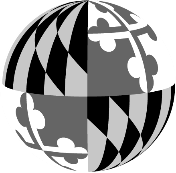 Transmittal FormSubmitting Department / College*Contact PersonName of Targeted HireCurrent Rank / Position*Years in Rank / PositionCurrent Institution*Department / Institute*Significant Awards, Fellowships, DistinctionsMetrics of Note (e.g., citations, h-index)Gender Male  FemaleRace / EthnicityHispanic or Latino Origin? Yes              No American Indian or Alaska Native Asian Black or African American Native Hawaiian or Other Pacific Islander White Two or more racesProjected Cost of Hire (Details in Letter of Intent)$Citizenship or Country of OriginAmount requested from Provost$Contribution from Department / College*$Spousal Hire (Details in Letter of Intent) Yes  No  UnknownActive or Anticipated Grant(s)/funding candidate will bring with him/her $Approval of Unit Head / Department ChairApproval of Dean